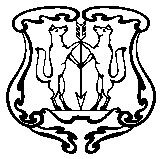 АДМИНИСТРАЦИЯ ГОРОДА ЕНИСЕЙСКАКрасноярского краяПОСТАНОВЛЕНИЕ25.05. 2018                                        г. Енисейск                                       № 116-пО проведении праздника «День Детства»В соответствии с планом работы администрации города на 2018 год, руководствуясь статьей 44 Устава города, ПОСТАНОВЛЯЮ:Организовать проведение праздника «День Детства» 1 июня 2018 года в 11.00 ч. на центральном стадионе и в учреждениях культуры г. Енисейска.Утвердить состав оргкомитета по подготовке и проведению праздника «День Детства» (приложение 1).Утвердить план мероприятий по организации и проведению праздника «День Детства» (приложение 2).Утвердить программу праздника «День Детства» (приложение 3).Постановление вступает в силу с момента опубликования в  газете «Енисейск – Плюс» и подлежит размещению на официальном интернет-портале органов местного самоуправления города Енисейска http://www.eniseysk.com.Контроль за выполнением постановления возложить на заместителя главы города по социально-экономическому развитию Белошапкину Е.А.Глава города                                                                                               И.Н.АнтиповРуднев Юрий Николаевич2-25-01                                                                           Приложение 1 к постановлениюадминистрации города Енисейска  «____»_______2018  № _________Состав оргкомитета по подготовке и проведению праздника «День Детства»                                                                            Приложение 2 к постановлениюадминистрации города Енисейска  «____»_______2018 № _________План мероприятий по организации и проведению Дня Детства                                                                            Приложение 3 к постановлениюадминистрации города Енисейска  «____»_______2018 № _________Программа праздника«День Детства»Дата проведения – 1июня 2018 года11.00 – 12.30 праздничный концерт 11.00 – 13.00 работа игровых, творческих площадок, мастер-классы, выставки, акции:Центральный стадион:профориентационная акция «Большая перемена»театрализованное представление «День счастья и радости!»развлекательно-игровая площадка «Вини Пух и все, все»игровая площадка «Новая жизнь» творческие мастер-классыфото-ателье «ПРОФИ-Вспышка» «Сладкое кафе»выставка МАОУ ДО «Центр профессионального самоопределения и технологического образования»конкурс-дефиле «СуперМоделька» (для детей до 5 лет)территория «Безопасное детство»развивающе-игровая площадка «Огнетушитель»спортивные состязания, эстафетыдиагностическая площадка «ГТО для семьи»выставка собак10.00-17.00 – День открытых дверей МБУК «Енисейский краеведческий музей имени А.И. Кытманова»11.00-12.00 – конкурсно-игровая программа «Детство – это маленькая жизнь» - детское отделение КГБУЗ «Енисейская РБ»11.00-14.00 – зона отдыха для мам с младенцами «Беби-бум» - спортивная площадка МБУ ДО «ДЮСШ» г. Енисейска им. ГП. Федотова12.00-14.00 – выставка рисунков – возле памятника основателям города (набережная г. Енисейска)12.00 – мастер-классы преподавателей МБУ ДО «Детская художественная школа имени Н.Ф. Дорогова» - художественная школа12.00 – конкурсная программа «Калейдоскоп загадок»» - центральная городская библиотека, филиал № 1, ул. Промышленная, 20/7 12.00 – «Путешествие по нечитанным книжным страницам» - центральная городская библиотека, филиал № 2, ул. Куйбышева, 43а12.00 – игровая программа «Украсим детство радугой любви» - центральная городская библиотека, филиал № 3, ул. Рабоче-Крестьянская, 20813.00 – книжные забавы «На досуге летним днем в руки книгу мы берем» - детская библиотека, ул. Ленина, 11013.00 – праздничный концерт – зрительный зал культурного центра, ул.Ленина, 13015.00-17.00 – семейный праздник «Школа волшебства» - Центр социальной помощи семье и детям «Енисейский», с. Верхнепашино, ул. Рабочая, 62Белошапкина Елена Александровна -заместитель главы города по социально-экономическому развитию, председатель оргкомитетаРуднев Юрий Николаевич                 -руководитель МКУ «Управление образования г. Енисейска», заместитель председателя оргкомитетаЧлены оргкомитета:Ким Зоя Анатольевна                        -руководитель МКУ «Управление культуры, туризма, спорта и молодежной политики г.Енисейска»    Комлева Татьяна Борисовна             -Крючкина Лилия Валерьевна           -директор МБУ «КЦСОН» г. Енисейскадиректор КГБУ СО «Центр социальной   помощи семье и детям «Енисейский»Камалутдинов Ринат Рашидович     -директор МБУ «Молодежный центр   г.Енисейска»Дементьев Сергей Николаевич        -начальник МО МВД России «Енисейский» (по согласованию)Пожога Марина Сергеевна               -директор МАОУ ДО ЦДО№Мероприятие Мероприятие Сроки выполненияСроки выполненияОтветственный Организационные мероприятияОрганизационные мероприятияОрганизационные мероприятияОрганизационные мероприятияОрганизационные мероприятияОрганизационные мероприятия1Оформление детского стадиона01.06.       09.00-10.3001.06.       09.00-10.30Ким З.А.Руднев Ю.Н.Ким З.А.Руднев Ю.Н.2Оформление сцены детского стадиона01.06.       09.00-10.3001.06.       09.00-10.30Пожога М.С.Пожога М.С.3Предоставление и установка радиоаппаратуры на детском стадионе01.06.       09.00-13.0001.06.       09.00-13.00Ким З.А.Ким З.А.4Радиофикация праздника в городе01.06.       10.00-13.0001.06.       10.00-13.00Ким З.А.Руднев Ю.Н.Ким З.А.Руднев Ю.Н.5Перекрытие улиц города от движения автотранспорта (по плану)01.06.       10.00-13.1501.06.       10.00-13.15Дементьев С.Н.Дементьев С.Н.6Обеспечение общественного порядка01.06.       10.00-13.1501.06.       10.00-13.15Дементьев С.Н.Дементьев С.Н.7Благоустройство и уборка территории детского стадиона, установка мусорных контейнеров01.06.         до 09.0001.06.         до 09.00Ким З.А.Ким З.А.8Предоставление специализированной автомашины для оформления детского стадиона01.06.    09.00 и 13.4501.06.    09.00 и 13.45Ким З.А.Руднев Ю.Н.Ким З.А.Руднев Ю.Н.9Электрификация праздника01.06.      09.00–13.1501.06.      09.00–13.15Ким З.А.Ким З.А.10Выпуск газеты «Енисейск-Плюс»31.0531.05Почекутова Н.П.Почекутова Н.П.11Организация торговли01.06.      10.00-13.1501.06.      10.00-13.15Помалейко Н.Г.Помалейко Н.Г.Проведение праздникаПроведение праздникаПроведение праздникаПроведение праздникаПроведение праздникаПроведение праздника12Праздничный концерт01.06.       11.00-12.3001.06.       11.00-12.30Руднев Ю.Н.Пожога М.С.Руднев Ю.Н.Пожога М.С.13Работа творческих, игровых площадок, мастер-классы, выставки01.06.       11.00-13.0001.06.       11.00-13.00Руднев Ю.Н.Ким З.А.Камалутдинов Р.Р.Крючкина Л.В.Комлева Т.Б.Руднев Ю.Н.Ким З.А.Камалутдинов Р.Р.Крючкина Л.В.Комлева Т.Б.14«Детство – это маленькая жизнь» - конкурсно-игровая программа01.06        11.00-12.0001.06        11.00-12.00Крючкина Л.В.Крючкина Л.В.15Развлечения на аттракционах, катание на лошади 01.06       10.30–13.0001.06       10.30–13.00Помалейко Н.Г.Помалейко Н.Г.